令和４年度中学生体験入学今年度の中学生体験入学は令和４年９月１４日（火）と９月２２日（木）の２回行われました。１０の中学校から１４１名の中学生のみなさんから参加していただきました。　実施した主な内容は、生徒会執行部による学校紹介、部活動紹介として吹奏楽部と山岳部のみなさんからデモンストレーション。また、授業見学と部活動見学も行われ、六日町高校の生活を体験してもらいました。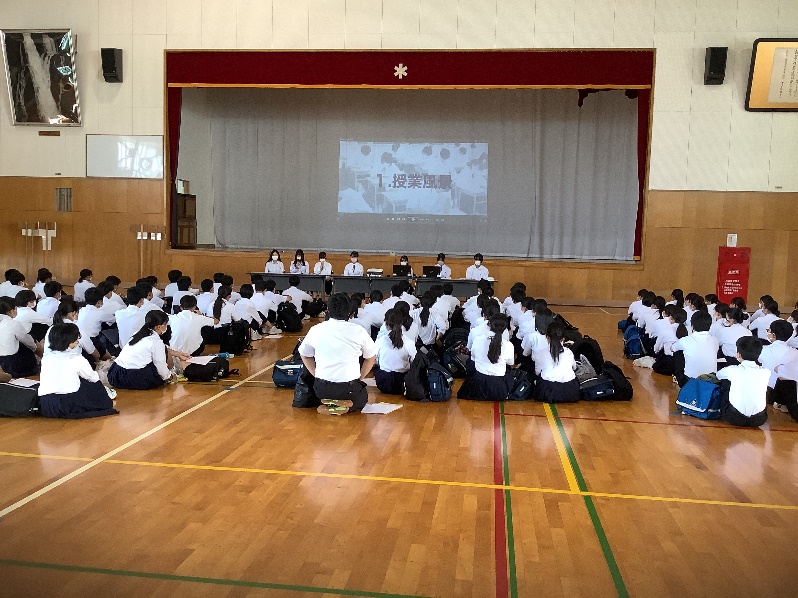 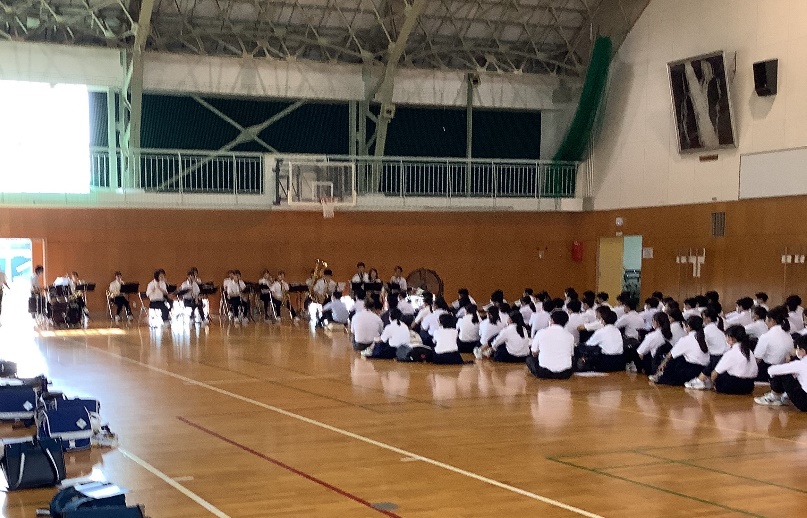 